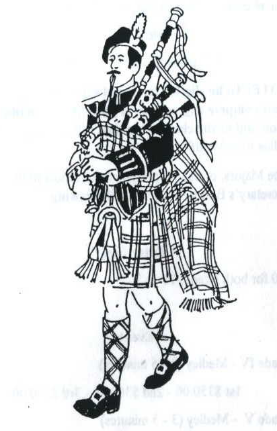 Open/Professional Drumming CompetitionSanctioned by the EUSPBALook Park300 North Main Street Florence, MassachusettsSolo Events Scheduled to Start 8:00 AMMassed Bands at 11:30 AM & 5:30 PMPipe Band Competitions to Start 1:00 PMwww.glasgowlands.org Please enter me in the events listed. I hereby, for myself, my heirs, executor and administrators, waive and release any and all claims I may have for damages against Glasgow Lands Scottish Festival, Inc., their agents or representatives and the owner of the property on which the Games are held, for any injuries which may be suffered by me during the Glasgow Lands Scottish Festival.Signature (or of parent or guardian, if under 18 years of age)All solos to follow EUSPBA rules. Please circle the events you wish to enter.SNARE DRUMMINGMSR:1st- $200 - 2nd $150 - 3rd $100Hornpipe and Jig1st - $100 – 2nd $75 – 3rd $50Time: Schedule TBAEntry Fee is $35.00*INDIVIDUAL EVENT FEES*Entry Fee………………………… $ $35.00_____Additional Tickets:Adults:                       _________x $ 22 ________Children (Age 6-12):  _________x $ 5 _________Total:                          _________For questions, contact:            Diane at 413-454-4793              dgp296@charter.netName:___________________________________________Address:_________________________________________________________________________________________City: _______________State: ________ Zip: _______Telephone #: _____________________________________Email:_________________________________________EUSPBA: _______________________________________Events:__________________________________________All entries MUST be received by July 10, 2022. To receive your ticket, please enclose the required entry fee, entry form, and a Self-Addressed Stamped Envelope and mail to: Glasgow Lands Scottish Festival, Inc.c/o Diane Peacey608 Fuller StreetLudlow, Ma. 01056Please make all checks payable to:GLASGOW LANDS SCOTTISH FESTIVAL, INC.